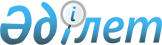 Ақтау кентінің 2023-2025 жылдарға арналған бюджеті туралыҚарағанды облысы Теміртау қалалық мәслихатының 2022 жылғы 22 желтоқсандағы № 38/5 шешімі.
      Қазақстан Республикасының 2008 жылғы 4 желтоқсандағы Бюджет кодексіне, Қазақстан Республикасының "Қазақстан Республикасындағы жергілікті мемлекеттік басқару және өзін-өзі басқару туралы" Заңына сәйкес, қалалық мәслихат ШЕШТІ:
      1. Ақтау кентінің 2023-2025 жылдарға арналған бюджеті тиісінше 1, 2 және 3-қосымшаларға сәйкес, оның ішінде 2023 жылға мынадай көлемдерде бекiтiлсiн:
      1) кiрiстер – 1 424 055 мың теңге, оның ішінде:
      салықтық түсiмдер бойынша – 18 024 мың теңге;
      салықтық емес түсімдер бойынша – 15 мың теңге;
      негізгі капиталды сатудан түсетін түсімдер бойынша – 344 мың теңге;
      трансферттердің түсімдері бойынша – 1 405 672 мың теңге;
      2) шығындар – 1 428 998 мың теңге;
      3) таза бюджеттік кредиттеу – 0 мың теңге, оның ішінде:
      бюджеттiк кредиттер - 0 мың теңге;
      бюджеттiк кредиттердi өтеу - 0 мың теңге;
      4) қаржы активтерімен операциялар бойынша сальдо – 0 мың теңге, оның ішінде:
      қаржы активтерін сатып алу - 0 мың теңге;
      мемлекеттің қаржы активтерін сатудан түсетін түсімдер – 0 мың теңге;
      5) бюджет тапшылығы (профициті) – - 4 943 мың теңге;
      6) бюджет тапшылығын (профицитті пайдалану) қаржыландыру – 4 943 мың теңге;
      бюджет қаражатының пайдаланылатын қалдықтары - 4 943 мың теңге.
      Ескерту. 1-тармақ жаңа редакцияда - Қарағанды облысы Теміртау қалалық мәслихатының 30.11.2023 № 11/5 (01.01.2023 бастап қолданысқа енгізіледі) шешімімен.


      1-1. Актау кентінің 2023 жылға арналған бюджетінде 4 286 мың теңге сомасындағы нысаналы пайдаланылмаған (толық пайдаланылмаған) трансферттерді қайтару көзделсін.
      Ескерту. Шешім 1-1 тармақпен толықтырылды - Қарағанды облысы Теміртау қалалық мәслихатының 27.04.2023 № 3/5 (01.01.2023 бастап қолданысқа енгізіледі) шешімімен.


      2. Ақтау кентінің 2023 жылға арналған бюджетіне қалалық бюджеттен берілетін субвенциялар көлемі 325 931 мың теңге сомасында ескерілсін. 
      3. Ақтау кентінің 2023 жылға арналған бюджетінің құрамында қалалық бюджеттен берілген 1 079 741 мың теңге сомасында ағымдағы нысаналы трансферттер осы шешімге 2-қосымшаға сәйкес көзделсін.
      Ескерту. 3-тармақ жаңа редакцияда - Қарағанды облысы Теміртау қалалық мәслихатының 30.11.2023 № 11/5 (01.01.2023 бастап қолданысқа енгізіледі) шешімімен.


      4. Осы шешім 2023 жылғы 1 қаңтардан бастап қолданысқа енгізіледі. Ақтау кентінің 2023 жылға арналған бюджеті
      Ескерту. 1-қосымша жаңа редакцияда - Қарағанды облысы Теміртау қалалық мәслихатының 30.11.2023 № 11/5 (01.01.2023 бастап қолданысқа енгізіледі) шешімімен. Ақтау кентінің 2024 жылға арналған бюджеті Ақтау кентінің 2025 жылға арналған бюджеті 2023 жылға Теміртау қаласының бюджетінен Ақтау кентінің бюджетіне бөлінген ағымдағы нысаналы трансферттер
      Ескерту. 4-қосымша жаңа редакцияда - Қарағанды облысы Теміртау қалалық мәслихатының 30.11.2023 № 11/5 (01.01.2023 бастап қолданысқа енгізіледі) шешімімен.
					© 2012. Қазақстан Республикасы Әділет министрлігінің «Қазақстан Республикасының Заңнама және құқықтық ақпарат институты» ШЖҚ РМК
				
      Теміртау қалалық мәслихатының хатшысы

А. Ломакин
Теміртау қалалық мәслихатының
2022 жылғы 22 желтоқсандағы
№ 38/5 шешіміне
1-қосымша
Санаты
Санаты
Санаты
Санаты
Сомасы (мың теңге)
Сыныбы
Сыныбы
Сыныбы
Сомасы (мың теңге)
Кіші сыныбы
Кіші сыныбы
Сомасы (мың теңге)
Атауы
Сомасы (мың теңге)
1
2
3
4
5
I. Кірістер
1424055 
1
Салықтық түсімдер
18024 
01
Табыс салығы
9645 
2
Жеке табыс салығы
9645 
04
Меншiкке салынатын салықтар
7569 
1
Мүлiкке салынатын салықтар
347 
3
Жер салығы
335 
4
Көлiк құралдарына салынатын салық
6887 
05
Тауарларға, жұмыстарға және көрсетілетін қызметтерге салынатын iшкi салықтар
810
3
Табиғи және басқа да ресурстарды пайдаланғаны үшiн
810 
2
Салықтық емес түсiмдер
15 
01
Мемлекеттік меншіктен түсетін кірістер
15 
5
Мемлекет меншігіндегі мүлікті жалға беруден түсетін кірістер
15 
10
Аудандық маңызы бар қала, ауыл, кент, ауылдық округ коммуналдық меншігінің мүлкін жалға берудентүсетін кірістер
15 
3
Негізгі капиталды сатудан түсетін түсімдер
344 
03
Жердi және материалдық емес активтердi сату
344 
2
Материалдық емес активтерді сату
344 
4
Трансферттердің түсімдері
1405672 
02
Мемлекеттiк басқарудың жоғары тұрған органдарынан түсетiн трансферттер
1405672 
3
Аудандардың (облыстық маңызы бар қаланың) бюджетінен трансферттер
1405672 
Функционалдық топ
Функционалдық топ
Функционалдық топ
Функционалдық топ
Функционалдық топ
Сомасы мың теңге) 
Кіші функция
Кіші функция
Кіші функция
Кіші функция
Сомасы мың теңге) 
Бюджеттік бағдарламалардың әкімшісі
Бюджеттік бағдарламалардың әкімшісі
Бюджеттік бағдарламалардың әкімшісі
Сомасы мың теңге) 
Бағдарлама
Бағдарлама
Сомасы мың теңге) 
Атауы
Сомасы мың теңге) 
1
2
3
4
5
6
II. Шығындар
1428998
01
Жалпы сипаттағы мемлекеттiк көрсетілетін қызметтер
176532
1
Мемлекеттiк басқарудың жалпы функцияларын орындайтын өкiлдi, атқарушы және басқа органдар
174568
124
Аудандық маңызы бар қала, ауыл, кент, ауылдық округ әкімінің аппараты
174568
001
Аудандық маңызы бар қала, ауыл, кент, ауылдық округ әкімінің қызметін қамтамасыз ету жөніндегі қызметтер
138916
022
Мемлекеттік органның күрделі шығыстары
31869
032
Ведомстволық бағыныстағы мемлекеттік мекемелер мен ұйымдардың күрделі шығыстары
3783
2
Қаржылық қызмет
1964
124
Аудандық маңызы бар қала, ауыл, кент, ауылдық округ әкімінің аппараты
1964
053
Аудандық маңызы бар қаланың, ауылдың, кенттің, ауылдық округтің коммуналдық мүлкін басқару
1964
06
Әлеуметтiк көмек және әлеуметтiк қамсыздандыру
16418
2
Әлеуметтiк көмек
13241
124
Аудандық маңызы бар қала, ауыл, кент, ауылдық округ әкімінің аппараты
13241
003
Мұқтаж азаматтарға үйде әлеуметтік көмек көрсету
13241
9
Әлеуметтiк көмек және әлеуметтiк қамтамасыз ету салаларындағы өзге де қызметтер
3177
124
Аудандық маңызы бар қала, ауыл, кент, ауылдық округ әкімінің аппараты
3177
026
Жергілікті деңгейде халықты жұмыспен қамтуды қамтамасыз ету
3177
07
Тұрғын үй-коммуналдық шаруашылық
537319
2
Коммуналдық шаруашылық
122530
124
Аудандық маңызы бар қала, ауыл, кент, ауылдық округ әкімінің аппараты
122530
014
Елді мекендерді сумен жабдықтауды ұйымдастыру
122530
3
Елді-мекендерді көркейту
414789
124
Аудандық маңызы бар қала, ауыл, кент, ауылдық округ әкімінің аппараты
414789
008
Елді мекендердегі көшелерді жарықтандыру
79698
009
Елді мекендердің санитариясын қамтамасыз ету
565
011
Елді мекендерді абаттандыру мен көгалдандыру
334526
08
Мәдениет, спорт, туризм және ақпараттық кеңістiк
84122
1
Мәдениет саласындағы қызмет
84122
124
Аудандық маңызы бар қала, ауыл, кент, ауылдық округ әкімінің аппараты
84122
006
Жергілікті деңгейде мәдени-демалыс жұмысын қолдау
84122
12
Көлiк және коммуникация
610321
1
Автомобиль көлiгi
610321
124
Аудандық маңызы бар қала, ауыл, кент, ауылдық округ әкімінің аппараты
610321
013
Аудандық маңызы бар қалаларда, ауылдарда, кенттерде, ауылдық округтерде автомобиль жолдарының жұмыс істеуін қамтамасыз ету
48783
045
Аудандық маңызы бар қалаларда, ауылдарда, кенттерде, ауылдық округтерде автомобиль жолдарын күрделі және орташа жөндеу
561538
15
Трансферттер
4286
1
Трансферттер
4286
124
Аудандық маңызы бар қала, ауыл, кент, ауылдық округ әкімінің аппараты
4286
044
Қазақстан Республикасының Ұлттық қорынан берілетін нысаналы трансферт есебінен республикалық бюджеттен бөлінген пайдаланылмаған (түгел пайдаланылмаған) нысаналы трансферттердің сомасын қайтару
164
048
Пайдаланылмаған (толық пайдаланылмаған) нысаналы трансферттерді қайтару
4122
III. Таза бюджеттік кредиттеу
0
Санаты
Санаты
Санаты
Санаты
Сомасы (мың теңге)
Сыныбы
Сыныбы
Сыныбы
Сомасы (мың теңге)
Кіші сыныбы
Кіші сыныбы
Сомасы (мың теңге)
Атауы
Сомасы (мың теңге)
1
2
3
4
5
Бюджеттік кредиттер
0
5
Бюджеттік кредиттерді өтеу
0
01
Бюджеттік кредиттерді өтеу
0
1
Мемлекеттік бюджеттен берілген бюджеттік кредиттерді өтеу
0
Функционалдық топ
Функционалдық топ
Функционалдық топ
Функционалдық топ
Функционалдық топ
Сомасы (мың теңге)
Кіші функция
Кіші функция
Кіші функция
Кіші функция
Сомасы (мың теңге)
Бюджеттік бағдарламалардың әкімшісі
Бюджеттік бағдарламалардың әкімшісі
Бюджеттік бағдарламалардың әкімшісі
Сомасы (мың теңге)
Бағдарлама
Бағдарлама
Сомасы (мың теңге)
Атауы
Сомасы (мың теңге)
1
2
3
4
5
6
IV. Қаржы активтерімен операциялар бойынша сальдо
0
Қаржы активтерін сатып алу
0
Санаты
Санаты
Санаты
Санаты
Сомасы (мың теңге)
Сыныбы
Сыныбы
Сыныбы
Сомасы (мың теңге)
Кіші сыныбы
Кіші сыныбы
Сомасы (мың теңге)
Атауы
Сомасы (мың теңге)
1
2
3
4
5
6
Мемлекеттің қаржы активтерін сатудан түсетін түсімдер
0
01
Мемлекеттің қаржы активтерін сатудан түсетін түсімдер
0
1
Қаржы активтерін ел ішінде сатудан түсетін түсімдер
0
Санаты
Санаты
Санаты
Санаты
Сомасы (мың теңге)
Сыныбы
Сыныбы
Сыныбы
Сомасы (мың теңге)
Кіші сыныбы
Кіші сыныбы
Сомасы (мың теңге)
Атауы
Сомасы (мың теңге)
1
2
3
4
5
V. Бюджет тапшылығы (профициті)
-4943
VI. Бюджет тапшылығын қаржыландыру (профицитін пайдалану)
4943
Санаты
Санаты
Санаты
Санаты
Сомасы (мың теңге
Сыныбы
Сыныбы
Сыныбы
Сомасы (мың теңге
Кіші сыныбы
Кіші сыныбы
Сомасы (мың теңге
Атауы
Сомасы (мың теңге
1
2
3
4
5
7
Қарыздар түсімдері
0
01
Мемлекеттік ішкі қарыздар
0
1
Мемлекеттік эмиссиялық бағалы қағаздар
0
Функционалдық топ
Функционалдық топ
Функционалдық топ
Функционалдық топ
Функционалдық топ
Сомасы (мың теңге
Кіші функция
Кіші функция
Кіші функция
Кіші функция
Сомасы (мың теңге
Бюджеттік бағдарламалардың әкімшісі
Бюджеттік бағдарламалардың әкімшісі
Бюджеттік бағдарламалардың әкімшісі
Сомасы (мың теңге
Бағдарлама
Бағдарлама
Сомасы (мың теңге
Атауы
Сомасы (мың теңге
1
2
3
4
5
6
16
Қарыздарды өтеу
0
1
Қарыздарды өтеу
0
459
Ауданның (облыстық маңызы бар қаланың) экономика және қаржы бөлімі
0
009
Жергiлiктi атқарушы органдардың борышын өтеу
0
Санаты
Санаты
Санаты
Санаты
Сомасы (мың теңге
 Сыныбы
 Сыныбы
 Сыныбы
Сомасы (мың теңге
 Кіші сыныбы
 Кіші сыныбы
Сомасы (мың теңге
Атауы
Сомасы (мың теңге
1
2
3
4
5
8
Бюджет қаражатының пайдаланылатын қалдықтары
4943Теміртау қалалық мәслихатының
2022 жылғы "22" желтоқсандағы
№ 38/5 шешіміне
2-қосымша
Санаты
Санаты
Санаты
Санаты
Сомасы (мың теңге)
Сыныбы
Сыныбы
Сыныбы
Сомасы (мың теңге)
Кіші сыныбы
Кіші сыныбы
Сомасы (мың теңге)
Атауы
Сомасы (мың теңге)
1
2
3
4
5
I. Кірістер
353336
1
Салықтық түсімдер
14756
01
Табыс салығы 
78
2
Жеке табыс салығы
78
04
Меншiкке салынатын салықтар
13769
1
Мүлiкке салынатын салықтар 
472
3
Жер салығы 
285
4
Көлiк құралдарына салынатын салық 
13012
05
Тауарларға, жұмыстарға және көрсетілетін қызметтерге салынатын iшкi салықтар
909
3
Табиғи және басқа да ресурстарды пайдаланғаны үшiн түсетiн түсiмдер
909
 3
Негізгі капиталды сатудан түсетін түсімдер
1612
03 
Жердi және материалдық емес активтердi сату
1612
1
Жерді сату
1612
4
Трансферттердің түсімдері
336968
02
Мемлекеттiк басқарудың жоғары тұрған органдарынан түсетiн трансферттер
336968
3
Аудандардың (облыстық маңызы бар қаланың) бюджетінен трансферттер
336968
Функционалдық топ
Функционалдық топ
Функционалдық топ
Функционалдық топ
Функционалдық топ
Сомасы (мың теңге)
Кіші функция
Кіші функция
Кіші функция
Кіші функция
Сомасы (мың теңге)
Бюджеттік бағдарламалардың әкімшісі
Бюджеттік бағдарламалардың әкімшісі
Бюджеттік бағдарламалардың әкімшісі
Сомасы (мың теңге)
Бағдарлама
Бағдарлама
Сомасы (мың теңге)
Атауы
Сомасы (мың теңге)
1
2
3
4
5
6
II. Шығындар 
353336
01
Жалпы сипаттағы мемлекеттiк көрсетілетін қызметтер
86241
1
Мемлекеттiк басқарудың жалпы функцияларын орындайтын өкiлдi, атқарушы және басқа органдар
82934
124
Аудандық маңызы бар қала, ауыл, кент, ауылдық округ әкімінің аппараты
82934
001
Аудандық маңызы бар қала, ауыл, кент, ауылдық округ әкімінің қызметін қамтамасыз ету жөніндегі қызметтер
82934
2
Қаржылық қызмет
3307
124
Аудандық маңызы бар қала, ауыл, кент, ауылдық округ әкімінің аппараты
3307
053
Аудандық маңызы бар қаланың , ауылдың, кенттің, ауылдық округтің коммуналдық мүлкін басқару
3307
06
Әлеуметтiк көмек және әлеуметтiк қамсыздандыру
26864
2
Әлеуметтiк көмек
13445
124
Аудандық маңызы бар қала, ауыл, кент, ауылдық округ әкімінің аппараты
13445
003
Мұқтаж азаматтарға үйде әлеуметтік көмек көрсету
13445
9
Әлеуметтiк көмек және әлеуметтiк қамтамасыз ету салаларындағы өзге де қызметтер
13419
124
Аудандық маңызы бар қала, ауыл, кент, ауылдық округ әкімінің аппараты
13419
026
Жергілікті деңгейде халықты жұмыспен қамтуды қамтамасыз ету
13419
07
Тұрғын үй-коммуналдық шаруашылық
112980
3
Елді-мекендерді көркейту
112980
124
Аудандық маңызы бар қала, ауыл, кент, ауылдық округ әкімінің аппараты
112980
008
Елді мекендердегі көшелерді жарықтандыру
44510
009
Елді мекендердің санитариясын қамтамасыз ету
985
011
Елді мекендерді абаттандыру мен көгалдандыру
67485
08
Мәдениет, спорт, туризм және ақпараттық кеңістiк
55875
1
Мәдениет саласындағы қызмет
55875
124
Аудандық маңызы бар қала, ауыл, кент, ауылдық округ әкімінің аппараты
55875
006
Жергілікті деңгейде мәдени-демалыс жұмысын қолдау
55875
12
Көлiк және коммуникация
71377
1
Автомобиль көлiгi
71377
124
Аудандық маңызы бар қала, ауыл, кент, ауылдық округ әкімінің аппараты
71377
013
Аудандық маңызы бар қалаларда, ауылдарда, кенттерде, ауылдық округтерде автомобиль жолдарының жұмыс істеуін қамтамасыз ету
71377
III. Таза бюджеттік кредиттеу
0Теміртау қалалық мәслихатының
2022 жылғы "22" желтоқсандағы
№ 38/5 шешіміне
3-қосымша
Санаты
Санаты
Санаты
Санаты
Сомасы (мың теңге)
Сыныбы
Сыныбы
Сыныбы
Сомасы (мың теңге)
Кіші сыныбы
Кіші сыныбы
Сомасы (мың теңге)
Атауы
Сомасы (мың теңге)
1
2
3
4
5
I. Кірістер
376339
1
Салықтық түсімдер
15960
01
Табыс салығы 
81
2
Жеке табыс салығы
81
04
Меншiкке салынатын салықтар
14938
1
Мүлiкке салынатын салықтар 
488
3
Жер салығы 
285
4
Көлiк құралдарына салынатын салық 
14165
05
Тауарларға, жұмыстарға және көрсетілетін қызметтерге салынатын iшкi салықтар
941
3
Табиғи және басқа да ресурстарды пайдаланғаны үшiн түсетiн түсiмдер
941
 3
Негізгі капиталды сатудан түсетін түсімдер
1668
03 
Жердi және материалдық емес активтердi сату
1668
1
Жерді сату
1668
4
Трансферттердің түсімдері
358711
02
Мемлекеттiк басқарудың жоғары тұрған органдарынан түсетiн трансферттер
358711
3
Аудандардың (облыстық маңызы бар қаланың) бюджетінен трансферттер
358711
Функционалдық топ
Функционалдық топ
Функционалдық топ
Функционалдық топ
Функционалдық топ
Сомасы (мың теңге)
Кіші функция
Кіші функция
Кіші функция
Кіші функция
Сомасы (мың теңге)
Бюджеттік бағдарламалардың әкімшісі
Бюджеттік бағдарламалардың әкімшісі
Бюджеттік бағдарламалардың әкімшісі
Сомасы (мың теңге)
Бағдарлама
Бағдарлама
Сомасы (мың теңге)
Атауы
Сомасы (мың теңге)
1
2
3
4
5
6
II. Шығындар 
376339
01
Жалпы сипаттағы мемлекеттiк көрсетілетін қызметтер
92723
1
Мемлекеттiк басқарудың жалпы функцияларын орындайтын өкiлдi, атқарушы және басқа органдар
89284
124
Аудандық маңызы бар қала, ауыл, кент, ауылдық округ әкімінің аппараты
89284
001
Аудандық маңызы бар қала, ауыл, кент, ауылдық округ әкімінің қызметін қамтамасыз ету жөніндегі қызметтер
89284
2
Қаржылық қызмет
3439
124
Аудандық маңызы бар қала, ауыл, кент, ауылдық округ әкімінің аппараты
3439
053
Аудандық маңызы бар қаланың , ауылдың, кенттің, ауылдық округтің коммуналдық мүлкін басқару
3439
06
Әлеуметтiк көмек және әлеуметтiк қамсыздандыру
27133
2
Әлеуметтiк көмек
13714
124
Аудандық маңызы бар қала, ауыл, кент, ауылдық округ әкімінің аппараты
13714
003
Мұқтаж азаматтарға үйде әлеуметтік көмек көрсету
13714
9
Әлеуметтiк көмек және әлеуметтiк қамтамасыз ету салаларындағы өзге де қызметтер
13419
124
Аудандық маңызы бар қала, ауыл, кент, ауылдық округ әкімінің аппараты
13419
026
Жергілікті деңгейде халықты жұмыспен қамтуды қамтамасыз ету
13419
07
Тұрғын үй-коммуналдық шаруашылық
117498
3
Елді-мекендерді көркейту
117498
124
Аудандық маңызы бар қала, ауыл, кент, ауылдық округ әкімінің аппараты
117498
008
Елді мекендердегі көшелерді жарықтандыру
46290
009
Елді мекендердің санитариясын қамтамасыз ету
1024
011
Елді мекендерді абаттандыру мен көгалдандыру
70184
08
Мәдениет, спорт, туризм және ақпараттық кеңістiк
64751
1
Мәдениет саласындағы қызмет
64751
124
Аудандық маңызы бар қала, ауыл, кент, ауылдық округ әкімінің аппараты
64751
006
Жергілікті деңгейде мәдени-демалыс жұмысын қолдау
64751
12
Көлiк және коммуникация
74232
1
Автомобиль көлiгi
74232
124
Аудандық маңызы бар қала, ауыл, кент, ауылдық округ әкімінің аппараты
74232
013
Аудандық маңызы бар қалаларда, ауылдарда, кенттерде, ауылдық округтерде автомобиль жолдарының жұмыс істеуін қамтамасыз ету
74232
III. Таза бюджеттік кредиттеу
0Теміртау қалалық мәслихатының
2022 жылғы 22 желтоқсандағы
№ 38/5 шешіміне
4-қосымша
Функционалдық топ
Функционалдық топ
Функционалдық топ
Функционалдық топ
Функционалдық топ
Сомасы (мың теңге)
Кіші функция
Кіші функция
Кіші функция
Кіші функция
Сомасы (мың теңге)
Бюджеттік бағдарламалардың әкімшісі
Бюджеттік бағдарламалардың әкімшісі
Бюджеттік бағдарламалардың әкімшісі
Сомасы (мың теңге)
Бағдарлама
Бағдарлама
Сомасы (мың теңге)
Атауы
Сомасы (мың теңге)
1
2
3
4
5
6
Барлығы, оның ішінде:
1079741 
01
Жалпы сипаттағы мемлекеттiк көрсетілетін қызметтер
1055196 
1
Мемлекеттiк басқарудың жалпы функцияларын орындайтын өкiлдi, атқарушы және басқа органдар
37810 
122
Аудан (облыстық маңызы бар қала) мәслихатының аппараты
37810 
113
Төменгі тұрған бюджеттерге берілетін нысаналы ағымдағы трансферттер
37810 
Ақтау кенті, 8 квартал, №12 мекен жай бойынша полиция ғимаратын ағымдағы жөндеуге
23645 
полиция ғимаратының жылу жүйесін қалпына келтіруге
14165 
2
Қаржылық қызмет
18279 
489
Ауданның (облыстық маңызы бар қаланың) мемлекеттік активтер және сатып алу бөлімі
18279 
113
Төменгі тұрған бюджеттерге берілетін нысаналы ағымдағы трансферттер
18279 
қызметтік автомобиль сатып алу
18279 
9
Жалпы сипаттағы өзге де мемлекеттiк қызметтер
999107 
458
Ауданның (облыстық маңызы бар қаланың) тұрғын үй-коммуналдық шаруашылығы, жолаушылар көлігі және автомобиль жолдары бөлімі
999107 
113
Төменгі тұрған бюджеттерге берілетін нысаналы ағымдағы трансферттер
999107 
Елді мекендерді сумен жабдықтауды ұйымдастыру, оның ішінде:
122530 
Ақтау кентінің Жаңа бөлігіндегі су құбырлары желілерін күрделі жөндеуге
52364 
Ақтау кентінің Ескі бөлігіндегі су құбырлары желілерін күрделі жөндеуге
20877 
"Оқжетпес-Т" жауапкершілігі шектеулі серіктестігіне суық сумен жабдықтау және су бұру бойынша шығындарын өтеуге арналған шығыстар
49289 
Көшелерді жарықтандыру, оның ішінде: 
39400 
25 кварталдың көшені жарықтандыруын Мырза стансасына дейін қалпына келтіруге 
21558 
Новая көшесіне көшені жарықтандыруды орнатуға
17842 
Елді мекендерді абаттандыру және көгалдандыру барлығы, оның ішінде:
263639 
Ақтау кентінің ескі бөлігі, Центральная көшесінің бетон қоршауын бұзуға 
5525 
бір балалар алаңын орнатуға
14695 
Ақтау кентінің фонтанын ағымды жөндеуге
7459 
Бірыңғай сәулет келбетіне келтіру мақсатында тұрғын үйлердің қасбеттері мен шатырларын ағымды жөндеуге
178097 
кентті мерекелік безендіруге 
11679 
бейнебақылау камераларын орнатуға
9757 
тіркелмеген үйінділерді шығаруға 
2500 
Новая көшесіндегі саябақты ағымды жөндеуге 
8335 
спорт жабдығын орнатуға 
25592 
Аудандық маңызы бар қалаларда, ауылдарда, кенттерде, ауылдық округтерде автомобиль жолдарының жұмыс істеуін қамтамасыз ету барлығы, оның ішінде:
12000 
автомобиль жолдарын шұңқырлы жөндеуге 
12000 
Автомобиль жолдарын күрделі және орташа жөндеу барлығы, оның ішінде: 
561538 
Ақтау кенті Восточная көшесінің жолын орташа жөндеуге
67671 
Ақтау кенті Коллективная көшесінің жолын орташа жөндеуге
87080 
Ақтау кенті Почтовая көшесінің жолын орташа жөндеуге
94181 
кварталішілік автожолдарды орташа жөндеуге
118702 
Ақтау кентінің Первомайская көшесіндегі жолдарын тротуарларын қалпына келтіре отырып орташа жөндеуге 
193904 
08
Мәдениет, спорт, туризм және ақпараттық кеңістiк
24545 
9
Мәдениет, спорт, туризм және ақпараттық кеңiстiктi ұйымдастыру жөнiндегi өзге де қызметтер
24545 
457
Ауданның (облыстық маңызы бар қаланың) мәдениет, тілдерді дамыту, дене шынықтыру және спорт бөлімі
24545 
113
Төменгі тұрған бюджеттерге берілетін нысаналы ағымдағы трансферттер
24545 
Жергілікті деңгейде мәдени-демалыс жұмысын қолдау, оның ішінде:
24545 
мерекелік іс-шараларды өткізуге
16386 
әлеуметтік осал топтағы отбасы балаларына сыйлық сертификаттарын сатып алу
5700 
Ақтау мәдени-демалыс орталығының жұмыскерлеріне ынталандырушы үстемақылар белгілеуге
2459 